SSea‑Carriage Documents Act 1997Portfolio:Attorney GeneralAgency:Department of JusticeSea‑Carriage Documents Act 19971997/00610 Jun 1997s. 1 & 2: 10 Jun 1997;Act other than s. 1 & 2: 1 Sep 1997 (see s. 2 and Gazette 8 Aug 1997 p. 4501)Reprint 1 as at 28 Nov 2003 Reprint 1 as at 28 Nov 2003 Reprint 1 as at 28 Nov 2003 Reprint 1 as at 28 Nov 2003 Statutes (Repeals and Minor Amendments) Act 2003 s. 1082003/07415 Dec 200315 Dec 2003 (see s. 2)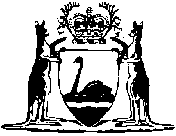 